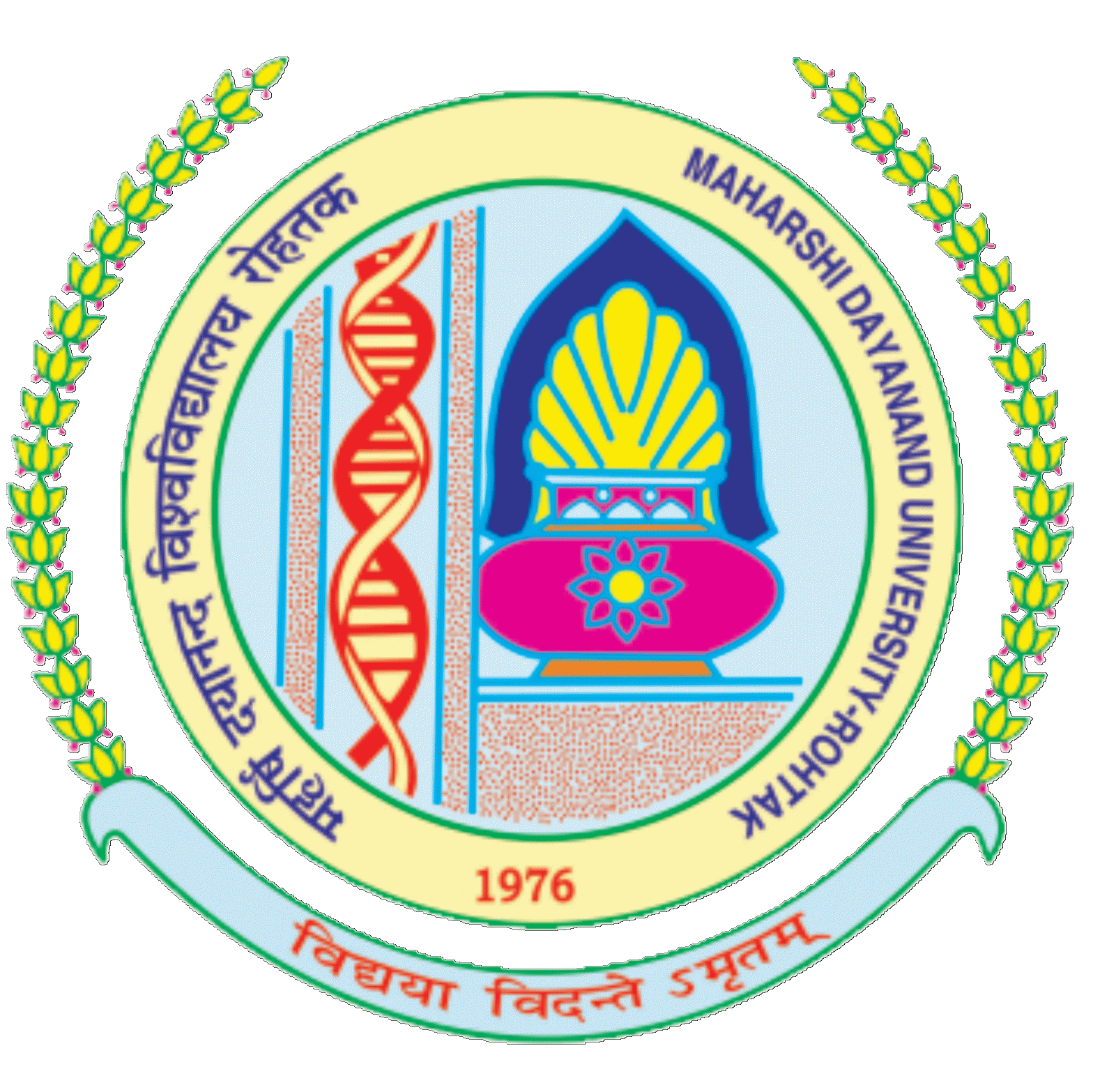 Department of LawMaharshi Dayanand University Rohtak(NAAC Accredited ‘A’ Grade)Strategic Plan (2018-2023)ABOUT THE DEPARTMENTThe Department of Law was established in 1978 i.e. two years after the establishment of the Maharshi Dayanand University, Rohtak. The Department of Law is the PIONEER of Five Year Integrated Course in Law (1983) in India. This Department is one of the biggest department of the M.D. University, Rohtak. At present, four courses are being run in the Department:B.A.LL.B (Hons.) 5 year integrated course with an intake of 120 studentsLL.B (Hons.) 3 year course with an intake of 120 studentsLL.M- 2 Year course (Shift-1 & 2) in different specializations with an intake of 30 students each Ph.D (Law)The Department has 17 rooms class room, one seminar hall, one moot court room, one smart class room and one common room for boys and girls separately. The Department also has a rich Department Library in terms of quantity and quality of books. The department building has a full fledged air conditioned computer lab having 40 computers with internet facility. Not only the computer lab but the whole department building is supported with wi-fi facility which is provided to students/teachers free of cost so that their contribution towards more research work can be ensured.VISIONThe Department aims to be a leading institution recognised worldwide for excellence in teaching, research and service and for contributing positively to intellectual, social and cultural development. It visualises to provide a complete education comparable to international standards and engaged in innovative and result oriented research in law. The visual perception of the Law Department is to become a stage for social transformation and to create a positive impact on the society by raising the academic standards, innovative research plans and activities and social work. MISSIONProviding legal education requires imbibing in students unique skills to survive and to make a mark in the legal profession. The Law Department aims to provide these skills to the students which include excellent communication skills, high intellectual quotient and emotional quotient, soft skills including presentation/speaking, leadership, inter-personal and negotiation skills. A lawyer’s work requires good analytical and logical reasoning, sharp and quick memory and high researching skills and resourcefulness. The Department of Law is constantly working to equip its students with all these advocacy skills. Legal profession has always been a noble profession and the law students are taught to be aware of their social responsibility. The Department aims to provide intellectually inspiring, academically challenging and supportive environment conducive to positive personal growth. The faculty aspires to produce law graduates committed to academic and professional excellence. All this will help the law students to contribute positively in the field of spreading legal education, providing free legal aid and advice and contribute effectively in fighting against and paving way for the removal of socio-legal evils prevalent in the society.STRATEGIC GOALSAcademic StandardsThe Department intends to have extension of Law Department building including classrooms, extension of law library, well equipped separate common rooms for boys and girls. During the coming years we have plan to start a Post Graduate Diploma in Labour Law, Cyber Law, Forensic Law and Security Market. The Department intends to procure more e-learning resources in the library to improve the quality of research. Further, the Department intends to have a language lab to improve the communication skills of the students. The Department also aims to restructure the syllabus and curriculum meet the needs of time and changing in information technology. Research OutcomesThe Department aims to motivate research scholars to take-up empirical research which is result oriented and is applicable to current socio-legal, corporate, IPR and environmental issues. The department intends to organise national seminar and national moot court competition every year.EmployabilityThe Department will activate more the existing placement cell for employment of the students. Since LL.B courses are self-employment courses, most of graduate practise as advocate in different courts. The Department intends to strengthen alumni connections for better employability of students as junior advocate and in law firms. The Department also wishes to start the coaching classes for judicial services, office of attorney general and corporate sector.Inclusiveness and Social ImpactThe Department runs a legal aid cell and one teacher of the Department is designated as Director of Legal Aid Cell. One advocate is also associated with the legal aid cell, so that he can assist the poor and needy clients by not only providing legal advice but also appearing in the court for cases of such clients. In this regard, the department intends to organise legal awareness camps (two every year) in neighbouring villages and also plans to adopt some villages for spreading legal awareness. Extension Activities and CollaborationThe Department aims to start the public lecture series of eminent jurists and acclaimed academicians. At the semester end, the department also plans to hold a one week orientation program for faculty development. SWOC ANALYSISStrengthHighly educated, young, capable, dynamic & trusted faculty and leader as a Head.Completion rate of courses of the students and rate of their qualifying competitive examinations is quite high.Public Services Oriented SyllabusWeb Services facilities for students as they have access to digital library.WeaknessLack of faculty due to vacant posts in the DepartmentBuilding is very old and size of class rooms is also not proper.Lack of Research Projects.Poor CCTV surveillance in the Building.OpportunitiesOpportunity of adding various diploma courses.More legal awareness programs for local people.Challenges:Mushrooming of various law colleges at short distance.Poor co-operation from villagers in organizing the legal literacy programs.ACTION PLAN2018-2019The department intends to have extension of Law Department Building including Class-room, extension of Law Library, well equipped separate Common Room for boys & Girls. During this Academic Year we wish to start Post-Graduate Diploma in Labour Law.The Department intends to procure more E-learning resources in the Library to improve quality of research. Department will try its best to have research projects from UGC for strengthening the Research. The Alumni connections of the Department will be strengthened more for better employability of students as most of our graduating students practice in different courts and our alumni can guide and employ them as Junior Advocates.2019-2020The Department intends to procure a bus so that we can organise Legal Awareness camps and other related activities regularly during all the target years.The Department will activate and gear-up the existing placement cell for employment of the students.The Alumni connections of the Department will be strengthened more for better employability of students.2020-2021The Department intends to start Post Graduate dipoles in Cyber Law and Forensic Law keeping in mind current relevance and need of the changing times.The Department wishes to procure CD Projectors (2) for Lecture Theatres and Seminar Hall for better and effective teaching and learning.The Department intends to start the public lecture series of eminent Jurists and acclaimed academicians. 2021-2022The Department intends to restructure the curriculum and syllabus according to the changing requirements and in consonance with the directions of Bar Council of India.The Department wishes to set-up a language Lab to improve the communication skills of students and in order to improve their employability.At the semester end we want to hold a one week orientation Programme for faculty development.2022-2023The Department intends to motivate research scholar to take up empirical research which should be result-oriented and applicable to current socio-legal, corporate, IPR and environment issues.During all the five-years of this plan period the department wants to make constant efforts for the placement of our students by contacting our alumni, various legal firms and multinational companies. During this plan period (2018-2023) the department will continuously co-ordinate with the Lok Adalat Committee of the District Courts so that the faculty and the students can actively participate in arbitration, reconciliation, mediation in the cases taken up in the Lok Adalat.The Department intends to organise Legal Awareness Camp (two every years) in neighbouring villages and also intends to adopt one village every year for spreading legal awarenessACTIVITY CALENDAR (2018-19)Debate competition				:	3rd August, 2018Extempore Competition			:	13th September, 2018Declamation Competition			:	4th October, 2018UN Day Celebration				:	23rd October, 2018Essay Writing & Law Day Celebration	:	26th November, 2018 Moot Court Activity				:	4th Saturday of every monthAcademic Forum				:	2nd Saturday of every monthStudents Workshop				:	6th January, 2019Cultural Day					:	28th January, 2019Essay Writing					:	16th February, 2019Poster Making Competition			:	22nd February, 2019National Seminar				:	07th February, 2019Women’s Day Celebration			:	8th March, 2019National Moot Court Competition		:	15th March, 2019